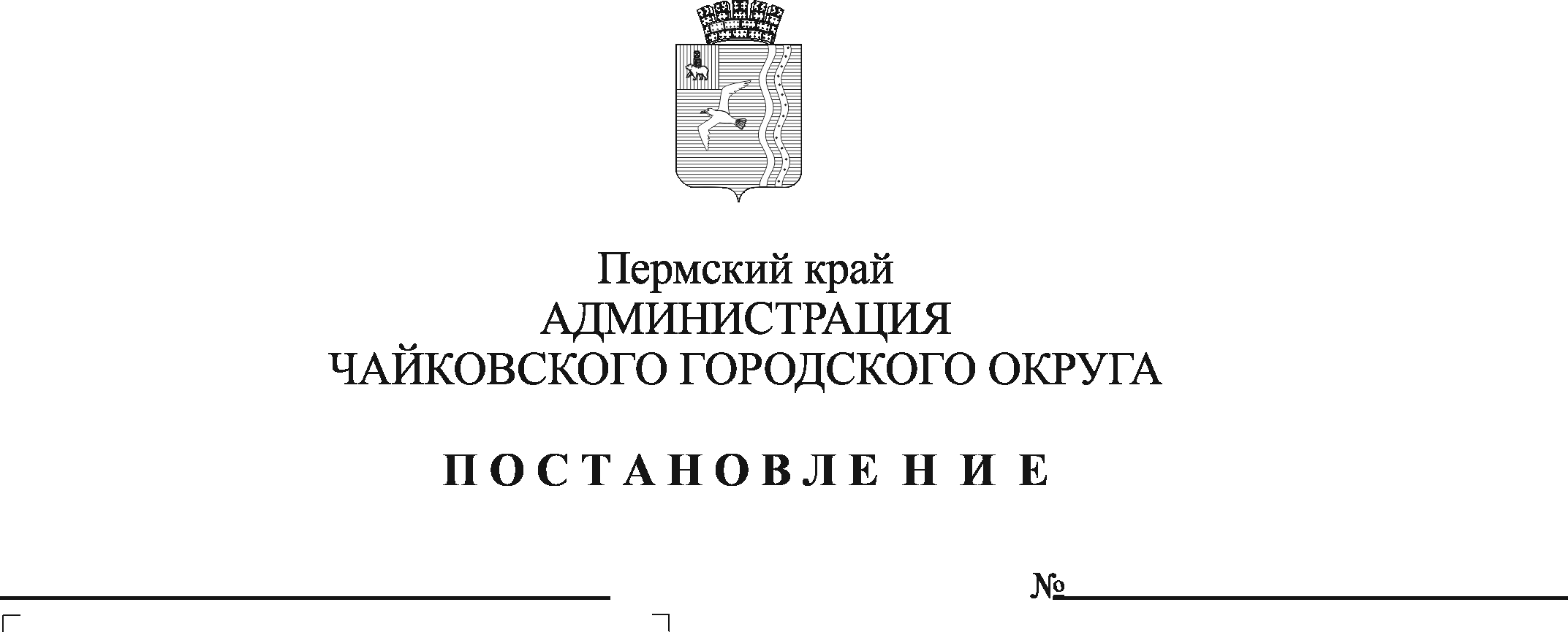 В соответствии с Федеральным законом от 6 октября 2003 г. № 131 – ФЗ «Об общих принципах организации местного самоуправления в Российской Федерации», Уставом Чайковского городского округа, Положением об Общественном совете Чайковского городского округа, утверждённым постановлением Чайковского городского округа от 23 августа 2019 г. № 1429, протоколом установочного заседания Общественного совета Чайковского городского округа от 22 января 2021 г.ПОСТАНОВЛЯЮ:Утвердить прилагаемый состав Общественного совета Чайковского городского округа.Опубликовать постановление в муниципальной газете «Огни Камы» и разместить на официальном сайте администрации Чайковского городского округа.Контроль за исполнением постановления возложить на первого заместителя администрации Чайковского городского округа, руководителя аппарата. Глава городского округа -глава администрации  Чайковского городского округа                                                   Ю.Г. ВостриковСОСТАВ Общественного cовета Чайковского городского округаЧлены совета:УТВЕРЖДЕН постановлением администрации                     Чайковского городского округаот                   №ФИОДолжностьПредседатель:Тюкалова Надежда Викторовна - директор ГБПОУ «Чайковский техникум промышленных технологий и управления», руководитель ассоциации «ЮГ» руководителей учреждений среднего профессионального образованияЗаместитель председателя:Бельков Петр Степанович- директор ЗАО «Птицефабрика Чайковская», Почетный гражданин Чайковского муниципального районаСекретарь:Тельнова Евгения Николаевна- специалист по обучению ООО УК «Чайковский текстиль»Анисимова Светлана Николаевна- директор АНО «Чайковский –территория развития социальных проектов»Вершинина Елена Валерьевна- заместитель директора МАОУ «Гимназия с углубленным изучением иностранных языков» Волк Давид Фроимович- руководитель Совета ветеранов Отдела МВД России по Чайковскому городскому округу Глухов Юрий Владимирович- хуторское казачье общество «Некрасовский» Северо-Западного (Прикамского) объединенного окружного казачьего общества Волжского войскового казачьего общества Давыдов Борис Сергеевич - председатель местной автономной некоммерческой организации в поддержку российских немцев «Видергебурт» Елькина Диана Сергеевна- лидер молодежного движения «Мы»АО «Уралоргсинтез» Зекрин Фанави Хайбрахманович- ректор ФГБОУ ВО «Чайковский государственный институт физической культуры» Итжанов Сергей Мухамедиевич- председатель Чайковского комитета ветеранов войны в Афганистане, Чечне и других локальных конфликтов Коваленко Любовь Евстафьевна - председатель профсоюзной организации закрытого акционерного общества птицефабрика «Чайковская» (по согласованию)Коробова Галюся Моснавиевна- представитель Мусульманской религиозной общины Кузенская Татьяна Викторовна- председатель объединённой первичной профсоюзной организации  «Газпром трансгаз Чайковский профсоюз» Курагина Любовь Васильевна- председатель ТОС «Завод Михайловский» Машлякевич Георгий (Юрий Павлович)- Благочинный храмов Чайковского округа, протоиерей  Налимов Роман Владимирович- начальник отдела по работе с населением МБУ «Многопрофильный молодежный центр» Олин Вячеслав Викторович- журналист, корреспондент телеканала «Чайковский ТВ» Растворова Татьяна Геннадьевна- директор управляющей компании ОО «Теплотекс» Романова Раиса Михайловна- директор МБУК «Чайковского историко-художественного музея», Почетный работник культуры Смирнова Татьяна Эммануиловна- руководитель Общественной приемной депутата Законодательного Собрания Пермского края по одномандатному избирательному округу № 23 В.А. Сухих Титова Агриппина Пименовна- председатель Совета ветеранов государственной и муниципальной службы (по согласованию)Харисова Милауша Фависовна- председатель профсоюзного комитета ППО ВЭП «Воткинская ГЭС» Юркова Любовь Елиферьевна- член Чайковской местной организации Всероссийского общества слепых 